SAĞLIK BİLİMLERİ ENSTİTÜSÜ / 2022-2023 EĞİTİM-ÖĞRETİM YILI BAHAR YARIYILI /  BAHAR SINAV PROGRAMI Program	:  Yüksek Lisans                               Tezsiz Yüksek Lisans                                        DoktoraAnabilim Dalı / Bilim Dalı	:  SBF-HEMŞİRELİK                         /SAĞLIK BİLİMLERİ ENSTİTÜSÜ / 2022-2023 EĞİTİM-ÖĞRETİM YILI BAHAR YARIYILI /  BAHAR SINAV PROGRAMI Program	:  Yüksek Lisans                               Tezsiz Yüksek Lisans                                        DoktoraAnabilim Dalı / Bilim Dalı	:  SBF-HEMŞİRELİK                         /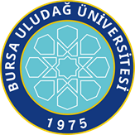 BURSA ULUDAĞ ÜNİVERSİTESİSAĞLIK BİLİMLERİ ENSTİTÜSÜ YÜKSEK LİSANS BÜTÜNLEME SINAV PROGRAMI ÇİZELGESİFR 1.1.5_02Dersin KoduDersin AdıDersinDersinDersinDersinDersinÖğretim ÜyesiAdı SoyadıSınav TarihiSınav SaatiSınavın YeriDersin KoduDersin AdıTürüTULAKTSÖğretim ÜyesiAdı SoyadıSınav TarihiSınav SaatiSınavın YeriSAB5002BİYOİSTATİSTİKZ2205Prof. Dr. Gökhan OCAKOĞLU20.06.202308:50Biyoistatistik Anabilim DalıSHE5002HEMŞİRELİKTE ARAŞTIRMAZ2004Prof. Dr. Nurcan ÖZYAZICIOĞLU20.06.202315.00Sağlık Bilimleri FakültesiSHE5004HEMŞİRELİKTE ETİK VE DEONTOLOJİZ2004Dr. Ögr. Üyesi NEVİN UTKUALP21.06.202313.00Sağlık Bilimleri FakültesiSHE5030HEMŞİRELİKTE İLETİŞİMZ2003Doç. Dr. BURCU ARKAN20.06.202313.00Sağlık Bilimleri FakültesiSHE5048SAĞLIK EĞİTİMİ VE ÖĞRETİMİZ2002Doç. Dr. AYSEL ÖZDEMİR21.06.202315.00Sağlık Bilimleri FakültesiSHE5008İÇ HASTALIKLARI HEMŞİRELİĞİ IIS2203Prof.Dr. Hicran YILDIZ                              Doç.Dr. Seda PEHLİVAN19.06.202310.00Sağlık Bilimleri FakültesiSHE5040KARDİYOLOJİ HEMŞİRELİĞİS2203Prof.Dr. Hicran YILDIZ 22.06.202310.00Sağlık Bilimleri FakültesiSHE5010CERRAHİ HASTALIKLARI HEMŞİRELİĞİ IIS2203Prof. Dr. Neriman AKANSEL                                        Dr. Öğr. Üyesi Nursel VATANSEVER22.06.202313.00Sağlık Bilimleri FakültesiSHE5032HALK SAĞLIĞI HEMŞİRELİĞİ IIS2203 Doç. Dr. Aysel ÖZDEMİR21.06.202310.00Sağlık Bilimleri FakültesiSHE5050 EPİDEMİYOLOJİNİN TEMEL İLKE VE YÖNTEMLERİS2203 Doç. Dr. Aysel ÖZDEMiR19.06.202312.00Sağlık Bilimleri FakültesiSHE5016REHABİLİTASYON HEMŞİRELİĞİS2203Doç. Dr. Seda PEHLİVAN21.06.202310.00Sağlık Bilimleri FakültesiSHE5038YARA BAKIM HEMŞİRELİĞİS2203Dr. Öğr. Üyesi Nursel VATANSEVER19.06.202313.00Sağlık Bilimleri FakültesiSHE5012PSİKİYATRİ HEMŞİRELİĞİ IIS2203Doç. Dr. Burcu ARKAN19.06.202313.00Sağlık Bilimleri FakültesiSHE5020KONSÜLTASYON LİYAZON
PSİKİYATRİ HEMŞİRELİĞİS2203Doç. Dr. Burcu ARKAN22.06.202310.00Sağlık Bilimleri FakültesiSHE5058HEMŞİRELİK ESASLARI IIS2203Doç. Dr. Dilek YILMAZ21.06.202310.00Sağlık Bilimleri FakültesiSHE5060HEMŞİRELİK ESASLARINDA KANITA DAYALI UYGULAMALARS2203Doç. Dr. Dilek YILMAZ22.06.202310.00Sağlık Bilimleri FakültesiSHE5062HEMŞİRELİĞİN TARİHSEL GELİŞİMİ VE SOSYOLOJİK YAPISIS2203Doç. Dr. Dilek YILMAZ19.06.202313.00Sağlık Bilimleri FakültesiSHE5066KLİNİK PSİKİYATRİ HEMŞİRELİĞİS2203Dr. Öğr.Üyesi Gülseren ÇITAK TUNÇ22.06.202311:00Sağlık Bilimleri FakültesiSHE5076ADLİ HEMŞİRELİKS2203Dr. Öğr.Üyesi Gülseren ÇITAK TUNÇ19.06.202313:00Sağlık Bilimleri FakültesiSHE5074İŞ SAĞLIĞI VE GÜVENLİĞİ HEMŞİRELİĞİS2203Dr. Öğr. Üyesi Cevriye YÜKSEL KAÇAN19.06.202310.00Sağlık Bilimleri FakültesiSHE5032HALK SAĞLIĞI HEMŞİRELİĞİ IIS2203Dr. Öğr. Üyesi Cevriye YÜKSEL KAÇAN21.06.202310.00Sağlık Bilimleri FakültesiSHE5064HEMŞİRELİK HİZMETLERİ YÖNETİMİ IIS2203Dr.Öğr.Üyesi Hava GÖKDERE ÇİNAR19.06.202313.00Sağlık Bilimleri FakültesiSHE5078HEMŞİRELİK HİZMETLERİNDE İNSAN KAYNAKLARININ YÖNETİMİS2203Dr.Öğr.Üyesi Hava GÖKDERE ÇİNAR22.06.202314.00Sağlık Bilimleri FakültesiSHE5080HEMŞİRELİKTE KALİTE YÖNETİMİS2203Dr.Öğr.Üyesi Hava GÖKDERE ÇİNAR23.06.202310:00Sağlık Bilimleri FakültesiSHE5182SHE5184YÜKSEK LİSANS UZMANLIK ALAN DERSİ II-_IVZ405Hemşirelik A.B.D Öğretim Üyeleri22.06.202316:00Sağlık Bilimleri FakültesiSHE5192SHE5194TEZ DANIŞMANLIĞI II-IVZ011/25Hemşirelik A.B.D Öğretim Üyeleri23.06.202310:00Sağlık Bilimleri Fakültesiİlk Yayın Tarihi: 29.04.2021Revizyon No/Tarih:0Sayfa 1/ 1Web sitemizde yayınlanan son versiyonu kontrollü dokümandır.Web sitemizde yayınlanan son versiyonu kontrollü dokümandır.Web sitemizde yayınlanan son versiyonu kontrollü dokümandır.BURSA ULUDAĞ ÜNİVERSİTESİSAĞLIK BİLİMLERİ ENSTİTÜSÜ DOKTORA BÜTÜNLEME SINAV PROGRAMI ÇİZELGESİFR 1.1.5_02Dersin KoduDersin AdıDersinDersinDersinDersinDersinÖğretim ÜyesiAdı SoyadıSınav TarihiSınav SaatiSınavın YeriDersin KoduDersin AdıTürüTULAKTSÖğretim ÜyesiAdı SoyadıSınav TarihiSınav SaatiSınavın YeriBİLİMSEL ARAŞTIRMA TEKNİKLERİ İLE ARAŞTIRMA YAYIN ETİĞİZ20320.06.202315:30İlgili Ana Bilim DalıSAB6002BİYOİSTATİSTİKZ225Prof. Dr. İlker Ercan22.06.202308:50Biyoistatistik Anabilim DalıSAB6008FİKİRDEN PATENTES203 Prof. Dr. Gülşah Çeçener19.06.202313:00Tıbbi Biyoloji Ana Bilim DalıSAB6006BİLİMSEL MAKALE YAZMA VE YAYINLAMA SÜRECİS206Prof. Dr. Neriman Akansel21.06.202310:00Hemşirelik Ana Bilim DalıSAB6004SAĞLIK HUKUKUNUN GENEL İLKELERİS103Dr.Öğr.Üyesi Ayşenur Şahiner Caner  20.06.202314:40Enstitü A SalonuSHE6026VAKA ANALIZLERI ILE CERRAHI HASTANIN BAKIMI IIS2203Prof. Dr. Neriman Akansel                                                     Dr. Öğr. Üyesi Nursel VATANSEVER23.06.202310:00Sağlık Bilimleri FakültesiSHE6002SAĞLIĞIN DEĞERLENDIRILMESIS2007Prof.Dr. Hicran Yıldız                             20.06.202310:00Sağlık Bilimleri FakültesiSHE6016VAKA ANALIZLERI ILE İÇ HASTALIKLARI HEMŞIRELIĞI IIS2203Prof.Dr. Hicran Yıldız                                                             Doç.Dr. Seda Pehlivan19.06.202313:00Sağlık Bilimleri FakültesiSHE6030ÖZEL DURUMLARDA AĞRI VE HEMŞİRELİK YAKLAŞIMLARIS2203Prof. Dr. Neriman Akansel                                                   21.06.202311:00Sağlık Bilimleri FakültesiSHE6058 BULAŞICI HASTALIKLARIN EPIDEMIYOLOJISI2203Doç. Dr. Aysel ÖZDEMİR19.06.202314:00Sağlık Bilimleri FakültesiSHE6060  YAŞLI SAĞLIĞINI GELIŞTIRME2203Doç. Dr. Aysel ÖZDEMİR21.06.202314:00Sağlık Bilimleri FakültesiSHE6056TOPLUMSAL CINSIYET KAVRAMI VE SAĞLIĞA ETKISI2203Doç. Dr. Aysel ÖZDEMİR23.06.202316:00Sağlık Bilimleri FakültesiSHE6066KÜLTÜRLERARASI HEMŞİRELİK2203Doç. Dr. Aysel ÖZDEMİR23.06.202315:00Sağlık Bilimleri FakültesiSHE6068ROMATOLOJİ HEMŞİRELİĞİNDE GÜNCEL YAKLAŞIMLARS2203Doç. Dr. Seda Pehlivan22.06.202314:00Sağlık Bilimleri FakültesiSHE6050TOPLUM RUH SAĞLIĞI VE SOSYAL PSİKİYATRİ HEMŞİRELİĞİS223Doç. Dr. Burcu Arkan23.06.202313:00Sağlık Bilimleri FakültesiSHE6040RUH SAĞLIĞI VE PSİKİYATRİ HEMŞİRELİĞİ IIS223Doç. Dr. Burcu Arkan21.06.202316:00Sağlık Bilimleri FakültesiSHE6042PSİKİYATRİ HEMŞİRELİĞİ FELSEFESİ VE UYGULAMALARIS223Doç. Dr. Burcu Arkan23.06.202310:00Sağlık Bilimleri FakültesiSHE6036NÖROŞIRÜRJI HEMŞIRELIĞIS223Dr. Öğr. Üyesi Nursel Vatansever23.06.202313:00Sağlık Bilimleri FakültesiSHE6192SHE6194SHE6196 SHE6198TEZ DANIŞMANLIĞI               II-IV-VI-VIIIZ400 1           5   25Hemşirelik A.B.D Öğretim Üyeleri20.06.202312:00Sağlık Bilimleri FakültesiSHE 6182SHE 6184SHE 6186SHE6188UZMANLIK ALAN DERSİ II-IV-VI-VIIIZ405Hemşirelik A.B.D Öğretim Üyeleri20.06.202312:00Sağlık Bilimleri FakültesiSHE6172SEMİNERZ025Hemşirelik A.B.D Öğretim Üyeleri20.06.202312:00Sağlık Bilimleri Fakültesiİlk Yayın Tarihi: 29.04.2021Revizyon No/Tarih:0Sayfa 1/ 1Web sitemizde yayınlanan son versiyonu kontrollü dokümandır.Web sitemizde yayınlanan son versiyonu kontrollü dokümandır.Web sitemizde yayınlanan son versiyonu kontrollü dokümandır.